Publicado en Granada el 12/05/2015 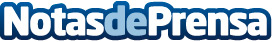 Los cursos de verano ganan presencia en el sector informáticoLa demanda de cursos de verano aumenta cada año por jóvenes que quieren mejorar sus probabilidades de acceder al mercado laboral Datos de contacto:Álvaro Fernández CremadesNota de prensa publicada en: https://www.notasdeprensa.es/los-cursos-de-verano-ganan-presencia-en-el_1 Categorias: Telecomunicaciones Educación Cursos http://www.notasdeprensa.es